DULCIS IN FUNDO…UN MERITATO PREMIO PER LE CLASSI 4^B E 4^C…                 “NINNA NANNA AL MUSEO”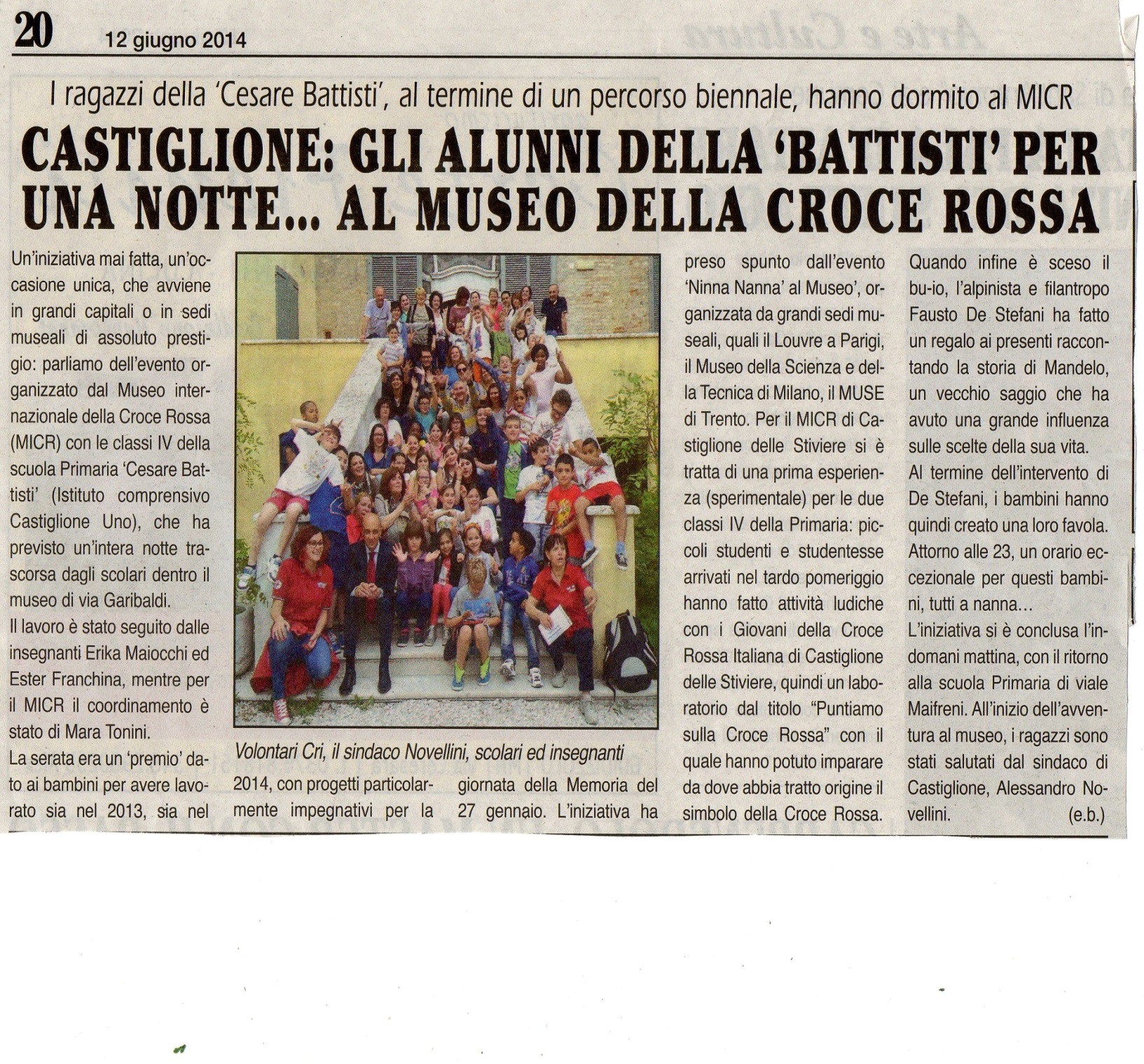 